Практическая работа №2.Создание формул, таблиц и диаграмм в текстовом редакторе MS Word.1 Создание таблицы.Установить указатель манипулятора мыши в месте, где должен будет находиться верхний левый угол создаваемой таблицы и щелкнуть по левой клавише.Вставка – Таблица – Вставить таблицу. В открывшемся диалоговом окне установить необходимое число столбцов и строк таблицы. Переключателем установить постоянную ширину столбцов.Вводим названия столбцов и строк, а также необходимые данные в ячейкахтаблицы.Замечание. Настройка Автоподбор ширины столбцов содержит в себе три переключателя:Постоянная – ширина столбцов создаваемой таблицы задается фиксированным числом.По содержимому – ширина столбцов определяется вводимым в них содержимым (так называемые «резиновые таблицы»).По ширине окна – в соответствии с выбранным числом столбцов таблица имеет общую ширину равную ширине окна.Замечание. Клавиша Tab при нахождении курсора в нижней правой ячейке в конце последней строки текста позволяет автоматически добавить вниз еще одну строку таблицы.2 Нумерация ячеек2.1 Выделить ячейки столбца, которые должны быть пронумерованы. 2.2 Перейти на вкладку главная группа Абзац и затем щелкнуть по кнопке Нумерация.2.3  В открывшемся окне выбрать нужный список.3 Вычисления в пределах одной ячейки в таблицеПри этом могут быть использованы простые арифметические операции:Вычитание – «-»Сложение – «+»Умножение – «*»Деление – «/»Операция взятия процентов от заданного числа – «%»3.1 Установить курсор мыши в нужную ячейку3.2 Активизировать вкладку Макет и в блоке Данные выполнить команду Формула.3.3 В окне Формула набрать вычисляемое арифметическое выражение, которое должно начинаться со знака равенства «=». Нажать командную кнопку ОК.4 Вычисления, использующие данные из других ячеек4.1Установить курсор мыши в нужную ячейку4.2 Активизировать вкладку Макет и в блоке Данные выполнить команду Формула.4.3 В окне Формула набрать формульное выражение, содержащее в себе:знак равенства «=»функцию выбираем из окна Вставить функцию. Функция AVERAGE – вычисляет среднее арифметическое чисел из спискаФункция MAX – находит максимальный элемент из спискаФункция MIN – находит минимальный элемент из спискаФункция PRODUCT – вычисляет произведение чисел из спискаФункция SUM – вычисляет сумму всех чисел из списка. В круглых скобках записываем ключевое слово.Ссылка ABOVE – ссылается на все ячейки в данном столбце, находящиеся над ячейкой, содержащей эту ссылкуСсылка BELOWссылается на все ячейки в данном столбце, находящиеся под ячейкой, содержащей эту ссылкуСсылка LEFT ссылается на все ячейки в данной строке, находящиеся слева от ячейки, содержащей эту ссылкуСсылка RIGHT ссылается на все ячейки в данной строке, находящиеся справа от ячейки, содержащей эту ссылкуНажать командную кнопку ОК.5. Создание диаграмм на основе таблиц с данными.5.1 Создать таблицу с данными.5.2 Выделить блоком данные с их заголовками.5.3 Активизировать вкладку Вставка и в сегменте Текст выполнить команду Вставить объект.5.4 В диалоговом окне  на вкладке Создание найти тип объекта Диаграмма MS Graph, выделить его и щелкнуть по кнопке ОК.После выполнения указанной последовательности действий Word выведет на экран диаграмму и таблицу с данными, таблицу необходимо будет закрыть.5.5 Для выбора типа диаграммы и ее параметров нужно активизировать опцию меню Диаграмма и в открывшемся меню сделать необходимый выбор, как по типу оформления диаграммы, так и ее параметров.5.6  На вкладке меню Главная в группе Шрифт выбрать необходимые параметры: Цвет шрифта – черный, размер шрифта – 14, тип шрифта – Times New Roman.6. Создание формул в документе.6.1 Активизировать вкладку Вставка и в сегменте Символы нажать кнопку  Формула.6.2 Выполнить команду  Вставить новую формулу. Открывается лента в режиме Конструктор с командами, содержащими полный перечень шаблонов для создания формул.7.	Создание шаблона  в текстовом редакторе MS Word.7.1	Файл – Создать - Мои шаблоны - Создать шаблон - Ок.7.2	Главная - Шрифт. 	Цвет шрифта – черный, размер шрифта – 14, тип шрифта – TimesNewRoman. 7.3	Разметка страницы - Параметры страницы – Поля. Слева - 30 мм, справа - 10 мм, сверху, снизу - 20 мм, ориентация книжная, применить ко всему документу.7.4	Разметка страницы - Расстановка переносов - Авто.7.5	Разметка страницы – Абзац - Отступы и интервалы. Выравнивание по ширине,  первая строка отступ - 15 мм, междустрочный интервал  –  1,5 строки, отступы слева и справа – 0, интервал перед и после – 0, не добавлять интервал между абзацами одного стиля. Нумерация. Вставка – Номер страницы – Внизу страницы – Простой номер 2. Форматируем номер станицы. Цвет шрифта – черный, размер шрифта – 12, тип шрифта – TimesNewRoman. 7.6	Сохранить шаблон.Задание. 1. Создать шаблон2.  Создать таблицу 1 со своими данными, используя значения от 0 до 303. Выполнить вычисления в пределах одной ячейки, а также используя данные из других ячеек в указанных местах4. Создать таблицу 25. На основе таблицы 2 создать диаграмму №1 Заболеваемость в детском саду №1 с 2001 по 2008 годы.6.На основе таблицы 2 создать диаграмму №2 Заболеваемость в детских садах с 2001 по 2008 годы7. На основе таблицы 2 создать диаграмму №3 Заболеваемость в детских садах в 2001 году.8. Создать формулы в своем документе9. Сохранить документ.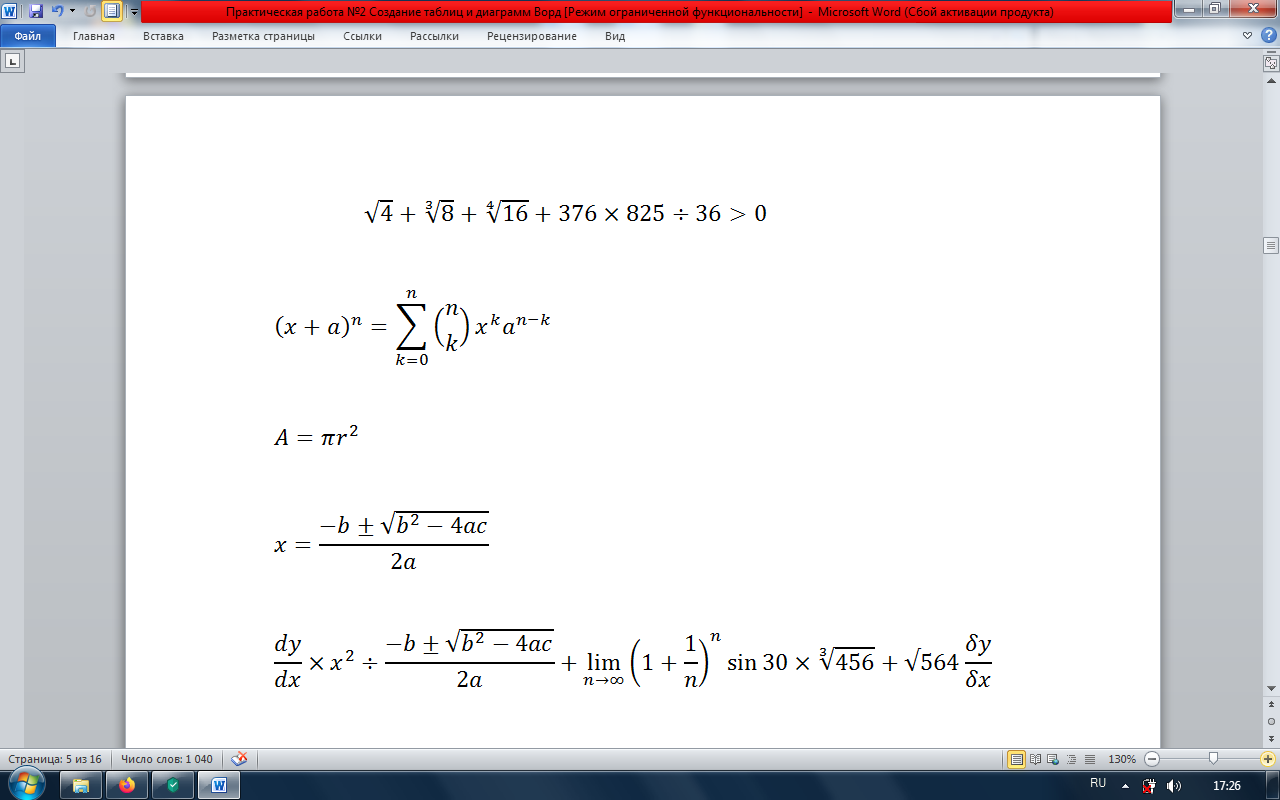 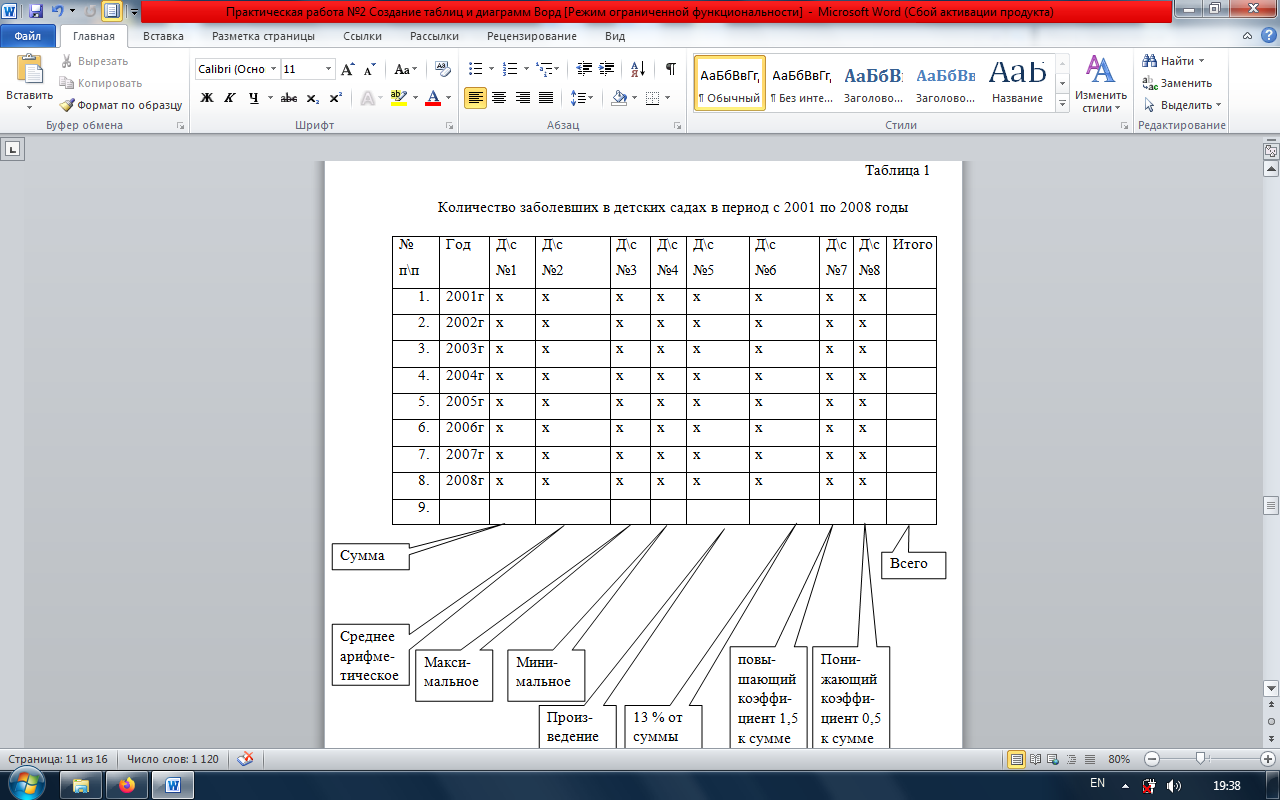 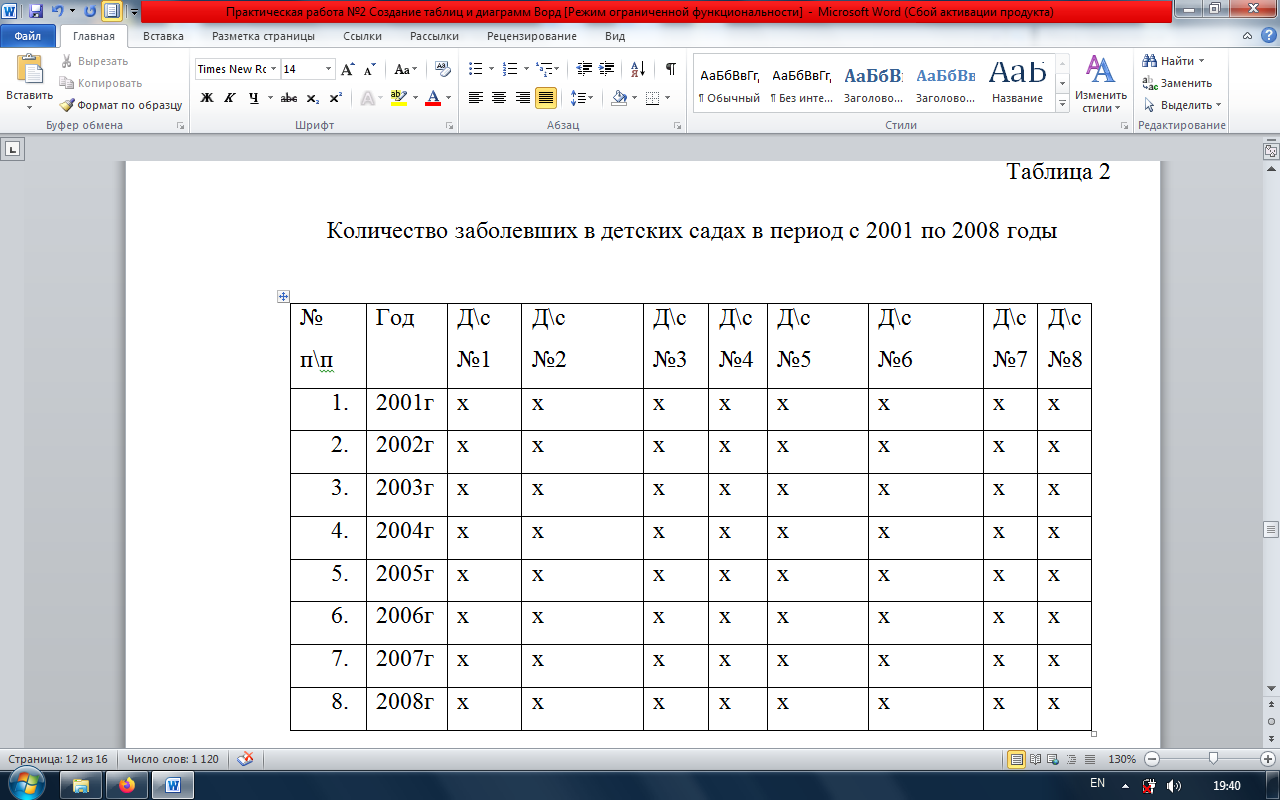 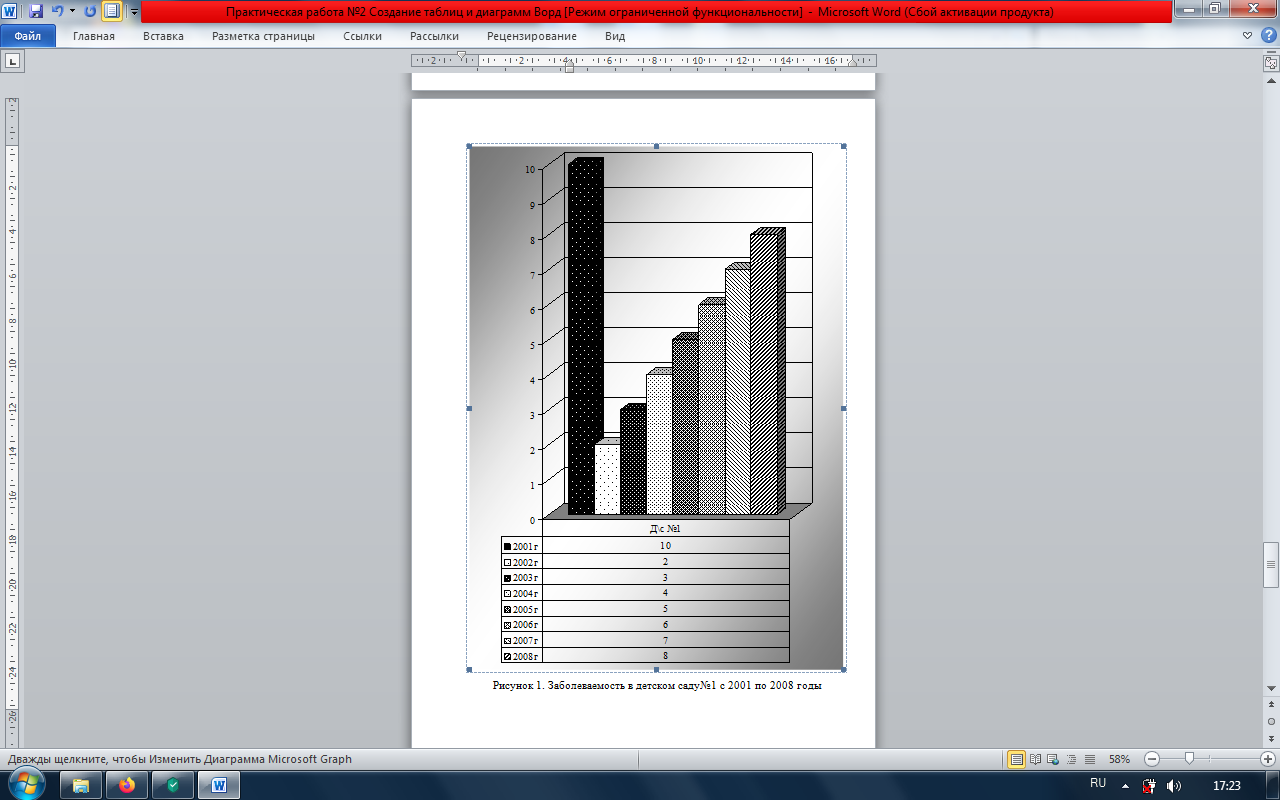 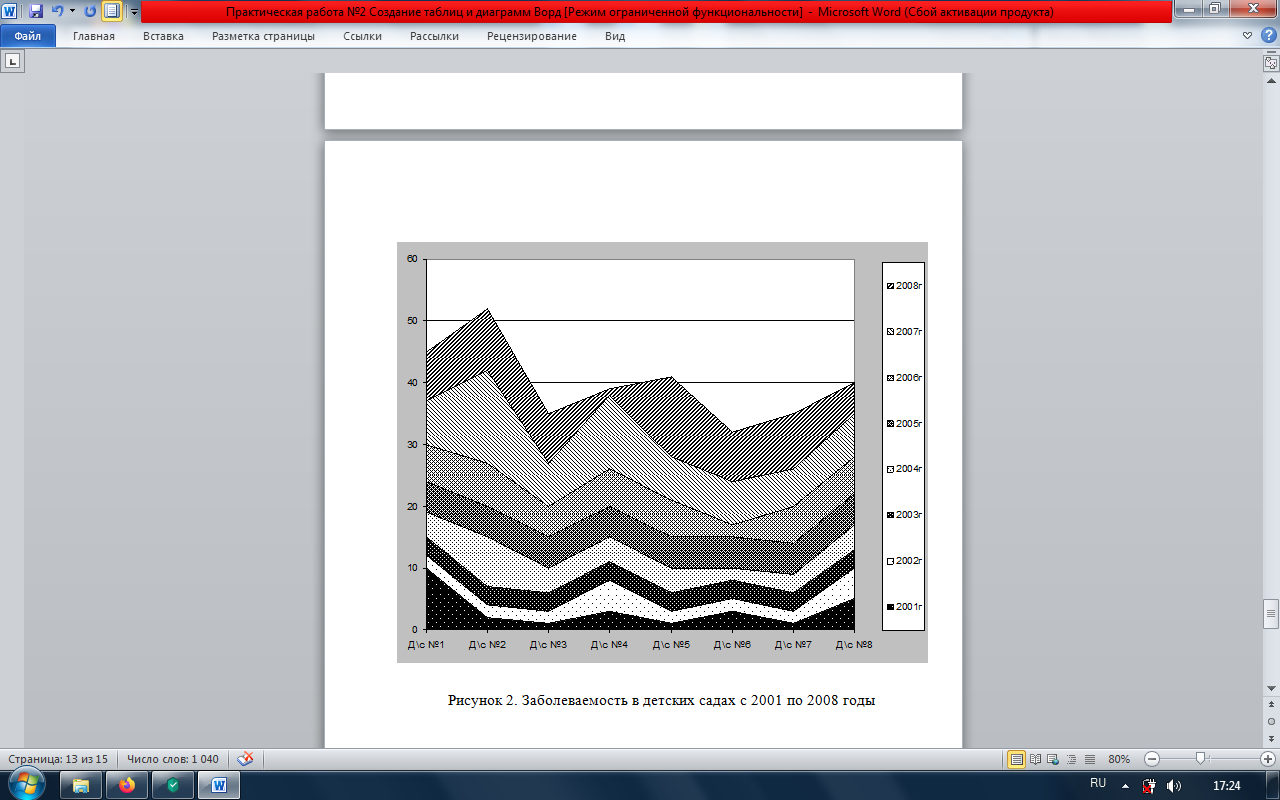 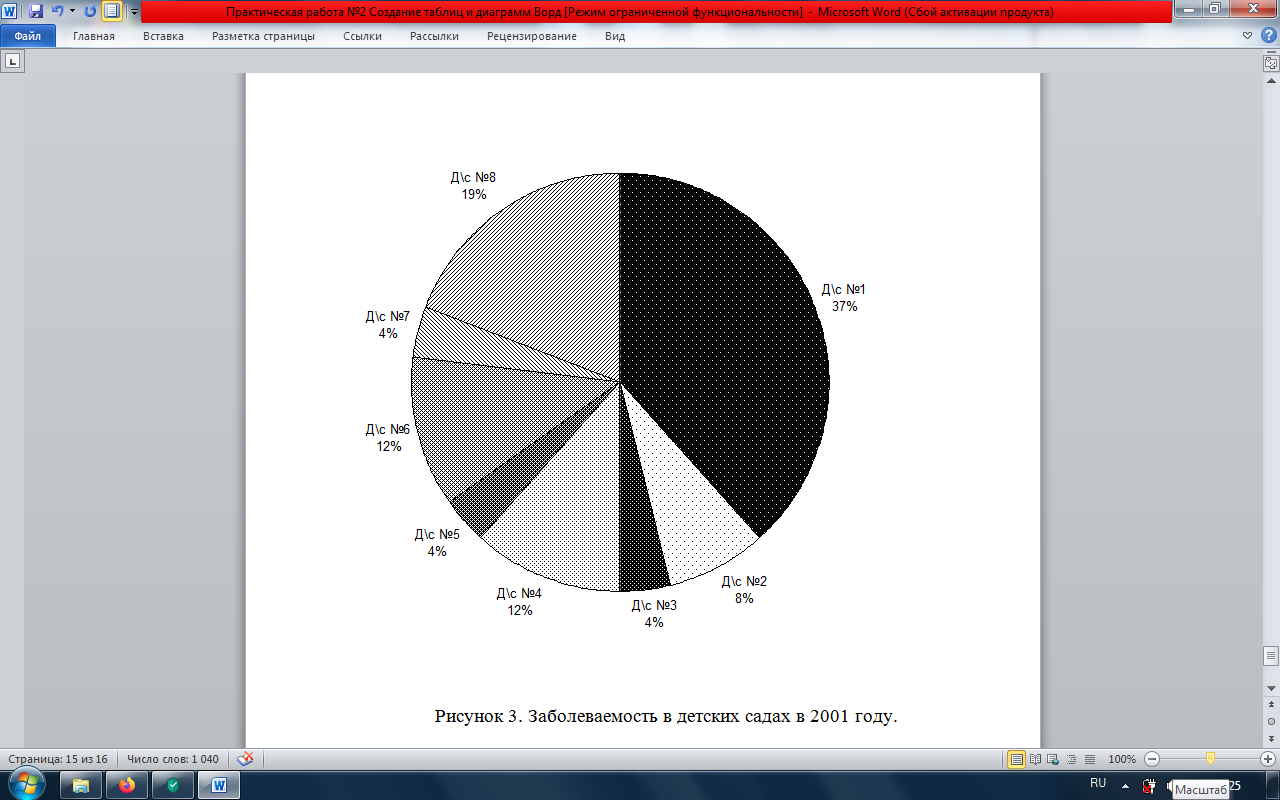 